  30  гинуар  2018 й.			№ 3                                 30 января   2018 г.Об обеспечении первичных мер пожарной безопасности на территории сельского поселения Сейтяковский сельсовет муниципального района Балтачевский район Республики БашкортостанВ соответствии с Федеральным законом от 06 октября 2003 года №131-ФЗ «Об общих принципах организации местного самоуправления в Российской Федерации»,  Федеральным законом от 21 декабря 1994 года №69-ФЗ «О пожарной безопасности», Федеральным законом от 22 июля 2008 года №123-ФЗ «Технический регламент о требованиях пожарной безопасности», Уставом сельского поселения Сейтяковский сельсовет муниципального района Балтачевский район Республики Башкортостан, в целях обеспечения защищенности граждан и их имущества от пожаров, повышения ответственности организаций, должностных лиц и граждан в сфере обеспечения пожарной безопасности на территории сельского поселения Сейтяковский сельсовет муниципального района Балтачевский район Республики Башкортостан, Совет сельского поселения Сейтяковский сельсовет постановил:1. Утвердить прилагаемые:- Положение об обеспечении первичных мер пожарной безопасности на территории сельского поселения Сейтяковский сельсовет муниципального района Балтачевский район Республики Башкортостан;- Перечень первичных средств пожаротушения и противопожарного инвентаря для помещений и строений, находящихся в собственности (пользовании) граждан.2. Обнародовать настоящее постановление путем размещения на информационном стенде в здании администрации сельского поселения.Глава Сельского поселения Сейтяковский  сельсовет муниципального района Балтачевский район Республики Башкортостан                                                   Э.С. Фаюршина                   УТВЕРЖДЕНОпостановлением Совета сельского поселения Сейтяковский сельсовет муниципального района Балтачевский район Республики Башкортостан от «30» января 2018 года № 3ПОЛОЖЕНИЕ об обеспечении первичных мер пожарной безопасности на территории сельского поселения Сейтяковский сельсовет  муниципального района Балтачевский район Республики БашкортостанI. Общие положения1. Настоящее Положение разработано в соответствии с Федеральным законом от 06 октября 2003 года №131-ФЗ «Об общих принципах организации местного самоуправления в Российской Федерации», Федеральным законом от 22 июля 2008 года №123-ФЗ «Технический регламент о требованиях пожарной безопасности», Уставом сельского поселения Сейтяковский сельсовет муниципального района Балтачевский район Республики Башкортостан и определяет порядок реализации первичных мер пожарной безопасности на территории сельского поселения Сейтяковский сельсовет муниципального района Балтачевский район Республики Башкортостан (далее – сельское поселение Сейтяковский сельсовет).Обеспечение первичных мер пожарной безопасности относится к вопросам местного значения сельского поселения.2. В настоящем Положении используются следующие основные понятия:- первичные меры пожарной безопасности - реализация принятых в установленном порядке норм и правил по предотвращению пожаров, спасению людей и имущества от пожаров, являющихся частью комплекса мероприятий по организации пожаротушения;- пожарная безопасность - состояние защищенности личности, имущества, общества и государства от пожаров;- требования пожарной безопасности - специальные условия социального и (или) технического характера, установленные в целях обеспечения пожарной безопасности законодательством Российской Федерации, нормативными документами или уполномоченным государственным органом;- меры пожарной безопасности - действия по обеспечению пожарной безопасности, в том числе по выполнению требований пожарной безопасности;- пожарная охрана - совокупность созданных в установленном порядке органов управления, подразделений и организаций, предназначенных для организации профилактики пожаров, их тушение и проведение возложенных на них аварийно-спасательных работ;- противопожарная пропаганда - целенаправленное информирование общества о проблемах и путях обеспечения пожарной безопасности, осуществляемое через средства массовой информации, посредством издания и распространения специальной литературы и рекламной продукции, устройства тематических выставок, смотров, конференций и использования других, не запрещенных законодательством Российской Федерации форм информирования населения.3. Первичные меры пожарной безопасности на территории сельского поселения включают в себя:1) издание муниципальных правовых актов по вопросам пожарной безопасности;2) разработку целевых программ и планов обеспечения пожарной безопасности, включение мероприятий по обеспечению пожарной безопасности в планы и программы развития территорий:- организация и осуществление мер по защите от пожаров лесопарковой зоны;- обеспечение надлежащего состояния источников противопожарного водоснабжения;- организация работ по содержанию в исправном состоянии средств обеспечения пожарной безопасности жилых и общественных зданий, находящихся в муниципальной собственности;- обеспечение пожарной безопасности жилищного муниципального фонда и нежилых помещений;3) обеспечение необходимых условий для привлечения населения к работам по предупреждению и тушению пожаров в составе добровольных противопожарных формирований;4) определение порядка привлечения граждан к выполнению социально значимых работ на добровольной основе (без заключения трудового договора) к деятельности подразделений пожарной охраны по предупреждению и (или) тушению пожаров;5) разработку и выполнение мероприятий, исключающих возможность переброски огня при пожарах на здания и сооружения сельского поселения;6) организация обучения населения мерам пожарной безопасности и пропаганды в области пожарной безопасности, в том числе:- применение средств наглядной агитации;- использование радио- и телеэфира с применением обучающих теле- и радиопередач, диалогов в прямом эфире;- публикации в газетах, выпуск листовок, памяток;- обучение учащихся средних общеобразовательных школ и воспитанников дошкольных учреждений мерам пожарной безопасности через:а) преподавание в рамках уроков ОБЖ;б) тематические творческие конкурсы среди детей всех возрастных групп;в) спортивные мероприятия по пожарно-прикладному спорту среди школьников и учебных заведений начального и профессионального образования;г) экскурсии в пожарно-спасательные подразделения с показом техники и открытого урока обеспечения безопасности жизни;д) организация работы в летних оздоровительных лагерях;е) создание дружин юных пожарных;ж) оформление участков пожарной безопасности;7) определение перечня первичных средств тушения пожаров для помещений и строений, находящихся в собственности граждан;8) оповещение населения в случае возникновения пожара;9) организацию патрулирования на территории сельского поселения в условиях устойчивой сухой, жаркой и ветреной погоды или при получении штормового предупреждения;10) обеспечение сельского поселения исправной телефонной (радио) связью для сообщения о пожаре в пожарную охрану и создание Единой службы спасения сельского поселения;11) оснащение муниципальных предприятий и учреждений первичными средствами пожарной безопасности;12) своевременную очистку территории сельского поселения от горючих отходов, мусора, сухой растительности;13) содержание дорог местного значения в границах сельского поселения и обеспечение беспрепятственного проезда пожарной техники к месту пожара;14) установление особого противопожарного режима на территории сельского поселения;15) организацию работы комиссии по предупреждению и ликвидации чрезвычайных ситуаций и обеспечению пожарной безопасности сельского поселения;16) разработка, утверждение и исполнение статей бюджета сельского поселения в части расходов на предупреждение и ликвидацию чрезвычайных ситуаций, в т.ч. на разработку и организацию выполнения целевых программ.4. Вопросы неурегулированные настоящим Положением, решаются в соответствии с действующим законодательством.II. Основные задачи по обеспечению Первичных мер пожарной безопасности2.1. К основным задачам по обеспечению первичных мер пожарной безопасности на территории сельского поселения Сейтяковский сельсовет относятся:- обеспечение и реализация первичных мер пожарной безопасности, направленных на предупреждение пожаров на территории городского округа;- создание условий для безопасности людей и сохранности имущества от пожаров.III. Полномочия органов местного самоуправления сельского поселения Сейтяковский сельсовет в области обеспечения первичных мер пожарной безопасности К полномочиям органов местного самоуправления сельского поселения Сейтяковский сельсовет в области обеспечения первичных мер пожарной безопасности относятся:1) правовое регулирование вопросов организационно-правового, финансового, материально-технического обеспечения первичных мер пожарной безопасности;2) разработка и осуществление мероприятий по обеспечению первичных мер пожарной безопасности на территории сельского поселения Сейтяковский сельсовет, на объектах муниципальной собственности, включение мероприятий по обеспечению первичных мер пожарной безопасности в планы и программы развития сельского поселения Сейтяковский сельсовет;3) разработка, утверждение и исполнение местного бюджета в части расходов на обеспечение первичных мер пожарной безопасности;4) установление особого противопожарного режима на территории сельского поселения Сейтяковский сельсовет или его части, установление на период действия особого противопожарного режима дополнительных требований пожарной безопасности в соответствии с действующим законодательством;5) создание условий для организации добровольной пожарной охраны, а также для участия граждан в обеспечении первичных мер пожарной безопасности в иных формах;6) размещение муниципального заказа на поставку материально-технических средств для обеспечения первичных мер пожарной безопасности;7) оказание содействия органам государственной власти субъектов Российской Федерации в информировании населения о мерах пожарной безопасности, в том числе посредством организации и проведения собраний населения.IV. Функции руководителей муниципальных организаций по обеспечению первичных мер пожарной безопасностиФункциями руководителей муниципальных организаций по обеспечению первичных мер пожарной безопасности являются:1) разработка Инструкции о мерах пожарной безопасности в соответствии с требованиями Правил пожарной безопасности в Российской Федерации (ППБ 01-03), утвержденных Приказом Министерства Российской Федерации по делам гражданской обороны, чрезвычайным ситуациям и ликвидации последствий стихийных бедствий от 18 июня 2003 года №313, нормативно-технических, нормативных и других документов, содержащих требования пожарной безопасности, исходя из специфики пожарной опасности зданий, сооружений, технологических процессов, технологического и производственного оборудования;2) организация безусловного проведения противопожарного инструктажа (лица, не прошедшие противопожарный инструктаж, не допускаются к работе);3) организация обучения сотрудников правилам пожарной безопасности, включая ознакомление с действующим законодательством и нормативными актами, регулирующими вопросы пожарной безопасности, регулярное проведение инструктажей по пожарной безопасности, ведение документации, отражающей проведение противопожарных мероприятий (приказы, инструкции, памятки, планы эвакуации, схемы оповещения и т.д.);4) обеспечение зданий и помещений первичными средствами пожаротушения, исходя из действующих норм пожарной безопасности;5) обеспечение содержания в исправном состоянии первичных средств пожаротушения, недопущение их использования не по назначению;6) обеспечение содержания соответствующих территорий в состоянии, обеспечивающем свободное передвижение пожарной охраны при тушении пожаров;7) организация тушения пожаров, эвакуации людей и имущества до прибытия пожарной охраны;8) организация системы оповещения персонала и вызова подразделений противопожарной службы в случае возникновения пожара;9) планирование в смете расходов необходимых финансовых средств на проведение противопожарных мероприятий.V. Обязанности работников муниципальных организаций, а также граждан в области обеспечения первичных мер пожарной безопасностиРаботники организаций, граждане обязаны:1) соблюдать на производстве и в быту требования пожарной безопасности, а также соблюдать и поддерживать противопожарный режим;2) выполнять меры предосторожности при пользовании газовыми приборами, предметами бытовой химии и проведении работ с легковоспламеняющимися и горючими жидкостями, другими опасными в пожарном отношении веществами, материалами и оборудованием;3) в случае обнаружения пожара сообщить о нем в отделение государственного пожарного надзора Балтачевского района ГУ МЧС России по РБ, ПЧ-66 ГУ «29-ОФПС по РБ» (по телефонам - 01, (834753) 2-16-43);4) до прибытия пожарной охраны принимать посильные меры по спасению людей, имущества и тушению пожара;5) выполнять предписания, постановления и иные законные требования должностных лиц государственного пожарного надзора;6) предоставлять в порядке, установленном действующим законодательством, возможность государственным инспекторам по пожарному надзору проводить обследования и проверку принадлежащих им производственных, хозяйственных, жилых и иных помещений и строений в целях контроля за соблюдением требований пожарной безопасности.VI. Контроль и координация действий по обеспечению первичных мер пожарной безопасности1. Координацию действий по обеспечению первичных мер пожарной безопасности на территории сельского Сейтяковский сельсовет осуществляют Комиссия по предупреждению и ликвидации чрезвычайных ситуаций и обеспечению пожарной безопасности сельского поселения Сейтяковский сельсовет (далее - КЧС).2. КЧС в области реализации первичных мер пожарной безопасности взаимодействует с отделением государственного пожарного надзора Балтачевского района ГУ МЧС России по РБ, ПЧ-66 ГУ «29-ОФПС по РБ». С этой целью по согласованию с вышеназванными организациями организуются и проводятся совместные мероприятия (учения, тренировки) по осуществлению первичных мер противопожарной безопасности.VII. Финансовое обеспечение первичных мер пожарной безопасности 1. Финансовое обеспечение первичных мер пожарной безопасности в границах сельского поселения Сейтяковский сельсовет является расходным обязательством сельского поселения Сейтяковский сельсовет.2. За счет средств бюджета сельского поселения Сейтяковский сельсовет осуществляются расходы, связанные:- с реализацией вопросов местного значения и приводящие к созданию и (или) увеличению муниципального имущества;- с проведением противопожарной пропаганды и обучением населения первичным мерам пожарной безопасности;- с информированием населения о принятых администрацией сельского поселения Сейтяковский сельсовет решениях по обеспечению пожарной безопасности и содействием распространению пожарно-технических знаний;- с формированием и размещением муниципальных заказов.3. Финансовое обеспечение первичных мер пожарной безопасности муниципальных организаций, расположенных на территории сельского поселения Сейтяковский сельсовет, осуществляется учредителями за счет средств бюджета муниципального района Балтачевский район Республики Башкортостан.	4. Финансовое обеспечение расходных обязательств осуществляется в пределах средств, предусмотренных в бюджете сельского поселения Сейтяковский сельсовет на соответствующий финансовый год.УТВЕРЖДЕНпостановлением  Совета сельского поселенияСейтяковский сельсовет муниципального района Балтачевский район Республики Башкортостан от «30»  января 2018 года № 3ПЕРЕЧЕНЬ первичных средств пожаротушения и противопожарного инвентаря для помещений и строений, находящихся в собственности (пользовании) граждан      БАШКОРТОСТАН  РЕСПУБЛИКАҺЫ БАЛТАС  РАЙОНЫ МУНИЦИПАЛЬ  РАЙОНЫНЫҢ      ҺӘЙТӘК  АУЫЛ СОВЕТЫ      АУЫЛ  БИЛӘМӘҺЕ   ХАКИМӘТЕ      Үҙәк урамы, 27 й., Һәйтәк ауылы, Балтас районы, Башкортостан Республикаһы,452984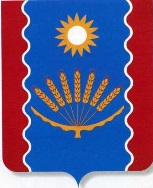 АДМИНИСТРАЦИЯ СЕЛЬСКОГО  ПОСЕЛЕНИЯСЕЙТЯКОВСКИЙ  СЕЛЬСОВЕТМУНИЦИПАЛЬНОГО   РАЙОНАБАЛТАЧЕВСКИЙ  РАЙОНРЕСПУБЛИКИ БАШКОРТОСТАНул. Центральная, д.27, с.Сейтяково, Балтачевский район, Республика Башкортостан, 452984   ҠАРАР       ПОСТАНОВЛЕНИЕN  
п/пНаименование    
помещения, строенияНаименование средств  
пожаротушения и     
противопожарного    
инвентаря, нормы    
комплектацииПримечание1.Индивидуальные жилые дома, садовые
(дачные домики)     1. Огнетушитель порошковый  или
углекислотный емкостью не менее двух литров    Приобретает и несет ответственность за содержание собственник
(пользователь)        1.Индивидуальные жилые дома, садовые
(дачные домики)     2.   Емкость с водой объемом  не  менее  - 1 ед. (в летний
период)                 Приобретает и несет ответственность за содержание собственник
(пользователь)        1.Индивидуальные жилые дома, садовые
(дачные домики)     3. Ведро металлическое - 1 ед.                   Приобретает и несет ответственность за содержание собственник
(пользователь)        1.Индивидуальные жилые дома, садовые
(дачные домики)     4. Топор - 1 ед.        Приобретает и несет ответственность за содержание собственник
(пользователь)        1.Индивидуальные жилые дома, садовые
(дачные домики)     5. Лопата совковая - 1 ед.                     Приобретает и несет ответственность за содержание собственник
(пользователь)        1.Индивидуальные жилые дома, садовые
(дачные домики)     6. Лопата штыковая - 1 ед.                     Приобретает и несет ответственность за содержание собственник
(пользователь)        1.Индивидуальные жилые дома, садовые
(дачные домики)     7. Ящик с песком емкостью не менее                   Приобретает и несет ответственность за содержание собственник
(пользователь)        2.Гаражи              1. Огнетушитель порошковый или
углекислотный емкостью не менее пяти литров – 1 ед. на 1 машино-место   Приобретает и несет ответственность за содержание собственник
(пользователь)        2.Гаражи              2. Лопата совковая - 1 ед.                     Приобретает и несет ответственность за содержание собственник
(пользователь)        2.Гаражи              3. Ящик с песком емкостью не  менее                    Приобретает и несет ответственность за содержание собственник
(пользователь)        